CO-ED SOFTBALL REGISTRATION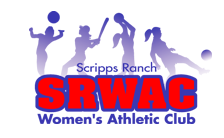 NAME: 	___________________________________________________________ADDRESS:	___________________________________________________________CITY, STATE ZIP:  _________________________________________________________PHONE: 	___________________________________________________________EMAIL:		___________________________________________________________SOFTBALL EXPERIENCE (CIRCLE ONE):NONE		RECREATIONAL		HIGH SCHOOL		COLLEGET-SHIRT SIZE (XS – 3XL AVAILABLE): _____________HOW DID YOU HEAR ABOUT SRWAC SOFTBALL? ________________________________ARE YOU REGISTERING WITH OTHER PLAYERS? IF YES, PLEASE LIST THEM HERE:RELEASE OF LIABILITY:  The player named herein acknowledges that participating in the sport of recreational softball, as in any sport, may result in injury. The undersigned therefore releases Scripps Ranch Women's Athletic Club (SRWAC), its members, teams agents, officers, officials, coaches and players, and the City of San Diego from all liability or responsibility for any claim, damage or legal action on behalf of the player, their parents, their heirs or personal representatives, arising from any injury the player may sustain while participating in softball or related activities. The undersigned also acknowledges their willingness to play recreational softball under the rules set forth by the SRWAC Softball League. RELEASE OF LIABILITY: I AGREE TO THE ABOVE RELEASE OF LIABILITYFEES: 	GENERAL SOFTBALL REGISTRATION: $55.00SRWAC MEMBER SOFTBALL REGISTRATION: $50.00PLEASE MAKE CHECKS PAYABLE TO “SRWAC”